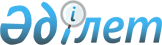 О внесении изменений в решение Приозерского городского маслихата от 22 декабря 2015 года № 47/357 "О городском бюджете на 2016-2018 годы"Решение VI сессии Приозерского городского маслихата Карагандинской области от 10 октября 2016 года № 6/69. Зарегистрировано Департаментом юстиции Карагандинской области 19 октября 2016 года № 4001      В соответствии с Бюджетным кодексом Республики Казахстан от 4 декабря 2008 года, Законом Республики Казахстан от 23 января 2001 года "О местном государственном управлении и самоуправлении в Республике Казахстан", городской маслихат РЕШИЛ:

      1. Внести в решение Приозерского городского маслихата от 22 декабря 2015 года № 47/357 "О городском бюджете на 2016-2018 годы" (зарегистрировано в Реестре государственной регистрации нормативных правовых актов за № 3599, опубликовано в газете "Приозерский вестник" № 4/440 от 29 января 2016 года, в информационно-правовой системе "Әділет" 15 января 2016 года) следующие изменения:

      1) пункт 1 изложить в новой редакции:

      "1. Утвердить городской бюджет на 2016 - 2018 годы согласно приложениям 1, 2 и 3 соответственно, в том числе на 2016 год в следующих объемах:

      1) доходы - 2400455 тысяч тенге, в том числе:

      налоговые поступления - 286016 тысяч тенге;

      неналоговые поступления - 10845 тысяч тенге;

      поступления от продажи основного капитала - 5000 тысяч тенге;

      поступления трансфертов - 2098594 тысяч тенге;

      2) затраты - 2409651 тысяч тенге;

      3) чистое бюджетное кредитование - 0 тысяч тенге, в том числе:

      бюджетные кредиты - 0 тысяч тенге;

      погашение бюджетных кредитов - 0 тысяч тенге;

      4) сальдо по операциям с финансовыми активами - минус 1203 тысяч тенге, в том числе:

      приобретение финансовых активов - 0 тысяч тенге;

      поступления от продажи финансовых активов государства - 1203 тысяч тенге;

      5) дефицит (профицит) бюджета - минус 7993 тысяч тенге;

      6) финансирование дефицита (использование профицита) бюджета - 7993 тысяч тенге, в том числе:

      поступление займов - 0 тысяч тенге;

      погашение займов - 0 тысяч тенге;

      используемые остатки бюджетных средств - 7993 тысяч тенге.";

      2) приложение 1 к указанному решению изложить в новой редакции согласно приложению к настоящему решению.

      2. Настоящее решение вводится в действие с 1 января 2016 года.

 Городской бюджет на 2016 год
					© 2012. РГП на ПХВ «Институт законодательства и правовой информации Республики Казахстан» Министерства юстиции Республики Казахстан
				
      Председатель сессии

П. Жумаханова

      Секретарь городского маслихата

Б. Сарсембеков
Приложение
к решению VI сессии
Приозерского городского маслихата
от 10 октября 2016 года № 6/69Приложение 1
к решению XLVII сессии
Приозерского городского маслихата
от 22 декабря 2015 года № 47/357Категория

Категория

Категория

Категория

сумма (тысяч тенге)

Класс

Класс

Класс

сумма (тысяч тенге)

Подкласс

Подкласс

сумма (тысяч тенге)

Наименование

сумма (тысяч тенге)

1

2

3

4

5

I. Доходы

2400455

1

Налоговые поступления

286016

01

Подоходный налог

128374

2

Индивидуальный подоходный налог

128374

03

Социальный налог

76707

1

Социальный налог

76707

04

Налоги на собственность

55709

1

Налоги на имущество

21767

3

Земельный налог

18415

4

Налог на транспортные средства

15527

05

Внутренние налоги на товары, работы и услуги

22833

2

Акцизы

1350

3

Поступления за использование природных и других ресурсов 

5090

4

Сборы за ведение предпринимательской и профессиональной деятельности

15293

5

Налог на игорный бизнес

1100

08

Обязательные платежи, взимаемые за совершение юридически значимых действий и (или) выдачу документов уполномоченными на то государственными органами или должностными лицами

2393

1

Государственная пошлина

2393

2

Неналоговые поступления

10845

01

Доходы от государственной собственности

9555

5

Доходы от аренды имущества, находящегося в государственной собственности

9555

06

Прочие неналоговые поступления

1290

1

Прочие неналоговые поступления

1290

3

Поступления от продажи основного капитала

5000

03

Продажа земли и нематериальных активов

5000

1

Продажа земли

3500

2

Продажа нематериальных активов

1500

4

Поступления трансфертов

2098594

02

Трансферты из вышестоящих органов государственного управления

2098594

2

Трансферты из областного бюджета

2098594

Функциональная группа

Функциональная группа

Функциональная группа

Функциональная группа

Функциональная группа

Сумма (тысяч тенге)

Функциональная подгруппа

Функциональная подгруппа

Функциональная подгруппа

Функциональная подгруппа

Сумма (тысяч тенге)

Администратор бюджетных программ

Администратор бюджетных программ

Администратор бюджетных программ

Сумма (тысяч тенге)

Программа

Программа

Сумма (тысяч тенге)

Наименование

Сумма (тысяч тенге)

1

2

3

4

5

6

II. Затраты

2409651

01

Государственные услуги общего характера

182296

1

Представительные, исполнительные и другие органы, выполняющие общие функции государственного управления

93033

112

Аппарат маслихата района (города областного значения)

20728

001

Услуги по обеспечению деятельности маслихата района (города областного значения)

20728

122

Аппарат акима района (города областного значения)

72305

001

Услуги по обеспечению деятельности акима района (города областного значения)

72305

2

Финансовая деятельность

1127

459

Отдел экономики и финансов района (города областного значения)

1127

003

Проведение оценки имущества в целях налогообложения

223

010

Приватизация, управление коммунальным имуществом, постприватизационная деятельность и регулирование споров, связанных с этим

904

9

Прочие государственные услуги общего характера

88136

454

Отдел предпринимательства и сельского хозяйства района (города областного значения)

17930

001

Услуги по реализации государственной политики на местном уровне в области развития предпринимательства и сельского хозяйства

17930

459

Отдел экономики и финансов района (города областного значения)

23347

001

Услуги по реализации государственной политики в области формирования и развития экономической политики, государственного планирования, исполнения бюджета и управления коммунальной собственностью района (города областного значения)

23347

486

Отдел земельных отношений, архитектуры и градостроительства района (города областного значения)

25705

001

Услуги по реализации государственной политики в области регулирования земельных отношений, архитектуры и градостроительства на местном уровне

25705

492

Отдел жилищно-коммунального хозяйства, пассажирского транспорта, автомобильных дорог и жилищной инспекции района (города областного значения)

21154

001

Услуги по реализации государственной политики на местном уровне в области жилищно-коммунального хозяйства, пассажирского транспорта, автомобильных дорог и жилищной инспекции

21154

1

Оборона

2748

02

Военные нужды

1953

122

Аппарат акима района (города областного значения)

1953

005

Мероприятия в рамках исполнения всеобщей воинской обязанности

1953

2

Организация работы по чрезвычайным ситуациям

795

122

Аппарат акима района (города областного значения)

795

006

Предупреждение и ликвидация чрезвычайных ситуаций масштаба района (города областного значения)

795

03

Общественный порядок, безопасность, правовая, судебная, уголовно-исполнительная деятельность

424

6

Уголовно-исполнительная система

424

451

Отдел занятости и социальных программ района (города областного значения)

424

039

Организация и осуществление социальной адаптации и реабилитации лиц, отбывших уголовные наказания

424

04

Образование

594618

1

Дошкольное воспитание и обучение

164035

464

Отдел образования района (города областного значения)

164035

040

Реализация государственного образовательного заказа в дошкольных организациях образования

164035

2

Начальное, основное среднее и общее среднее образование

400025

464

Отдел образования района (города областного значения)

400025

003

Общеобразовательное обучение

320621

006

Дополнительное образование для детей

79404

9

Прочие услуги в области образования

30558

464

Отдел образования района (города областного значения)

30558

001

Услуги по реализации государственной политики на местном уровне в области образования

14668

005

Приобретение и доставка учебников, учебно-методических комплексов для государственных учреждений образования района (города областного значения)

10522

012

Капитальные расходы государственного органа

44

015

Ежемесячные выплаты денежных средств опекунам (попечителям) на содержание ребенка-сироты (детей-сирот), и ребенка (детей), оставшегося без попечения родителей

2578

022

Выплата единовременных денежных средств казахстанским гражданам, усыновившим (удочерившим) ребенка (детей)-сироту и ребенка (детей), оставшегося без попечения родителей 

160

067

Капитальные расходы подведомственных государственных учреждений и организаций

2586

06

Социальная помощь и социальное обеспечение

66630

1

Социальное обеспечение

3026

451

Отдел занятости и социальных программ района (города областного значения)

3026

005

Государственная адресная социальная помощь

814

016

Государственные пособия на детей до 18 лет

2212

2

Социальная помощь

39955

451

Отдел занятости и социальных программ района (города областного значения)

39955

002

Программа занятости

23479

006

Оказание жилищной помощи 

1758

007

Социальная помощь отдельным категориям нуждающихся граждан по решениям местных представительных органов

9693

010

Материальное обеспечение детей-инвалидов, воспитывающихся и обучающихся на дому

102

014

Оказание социальной помощи нуждающимся гражданам на дому

3127

017

Обеспечение нуждающихся инвалидов обязательными гигиеническими средствами и предоставление услуг специалистами жестового языка, индивидуальными помощниками в соответствии с индивидуальной программой реабилитации инвалида

1796

9

Прочие услуги в области социальной помощи и социального обеспечения

23649

451

Отдел занятости и социальных программ района (города областного значения)

23649

001

Услуги по реализации государственной политики на местном уровне в области обеспечения занятости и реализации социальных программ для населения

22034

011

Оплата услуг по зачислению, выплате и доставке пособий и других социальных выплат

266

050

Реализация Плана мероприятий по обеспечению прав и улучшению качества жизни инвалидов в Республике Казахстан на 2012 – 2018 годы

1349

07

Жилищно-коммунальное хозяйство

1353297

1

Жилищное хозяйство

161613

467

Отдел строительства района (города областного значения)

155952

004

Проектирование, развитие и (или) обустройство инженерно-коммуникационной инфраструктуры

155952

492

Отдел жилищно-коммунального хозяйства, пассажирского транспорта, автомобильных дорог и жилищной инспекции района (города областного значения)

5661

003

Организация сохранения государственного жилищного фонда

3203

041

Ремонт и благоустройство объектов в рамках развития городов и сельских населенных пунктов по Дорожной карте занятости 2020

2458

2

Коммунальное хозяйство

1169898

492

Отдел жилищно-коммунального хозяйства, пассажирского транспорта, автомобильных дорог и жилищной инспекции района (города областного значения)

1169898

011

Обеспечение бесперебойного теплоснабжения малых городов

518007

012

Функционирование системы водоснабжения и водоотведения

147258

029

Развитие системы водоснабжения и водоотведения

504633

Благоустройство населенных пунктов

21786

Отдел жилищно-коммунального хозяйства, пассажирского транспорта, автомобильных дорог и жилищной инспекции района (города областного значения)

21786

Освещение улиц в населенных пунктах

15179

016

Обеспечение санитарии населенных пунктов

1154

017

Содержание мест захоронений и захоронение безродных

200

018

Благоустройство и озеленение населенных пунктов

5253

08

Культура, спорт, туризм и информационное пространство

79350

1

Деятельность в области культуры

6622

478

Отдел внутренней политики, культуры и развития языков района (города областного значения)

6622

009

Поддержка культурно-досуговой работы

6622

2

Спорт

15997

465

Отдел физической культуры и спорта района (города областного значения)

15997

001

Услуги по реализации государственной политики на местном уровне в сфере физической культуры и спорта

11183

004

Капитальные расходы государственного органа

443

005

Развитие массового спорта и национальных видов спорта 

1139

006

Проведение спортивных соревнований на районном (города областного значения) уровне

1432

007

Подготовка и участие членов сборных команд района (города областного значения) по различным видам спорта на областных спортивных соревнованиях

1800

3

Информационное пространство

23848

478

Отдел внутренней политики, культуры и развития языков района (города областного значения)

23848

005

Услуги по проведению государственной информационной политики

4161

007

Функционирование районных (городских) библиотек

18387

008

Развитие государственного языка и других языков народа Казахстана

1300

9

Прочие услуги по организации культуры, спорта, туризма и информационного пространства

32883

478

Отдел внутренней политики, культуры и развития языков района (города областного значения)

32883

001

Услуги по реализации государственной политики на местном уровне в области информации, укрепления государственности и формирования социального оптимизма граждан, развития языков и культуры

18776

004

Реализация мероприятий в сфере молодежной политики

13407

032

Капитальные расходы подведомственных государственных учреждений и организаций

700

10

Сельское, водное, лесное, рыбное хозяйство, особо охраняемые природные территории, охрана окружающей среды и животного мира, земельные отношения

24066

1

Сельское хозяйство

22265

473

Отдел ветеринарии района (города областного значения)

22265

001

Услуги по реализации государственной политики на местном уровне в сфере ветеринарии

17848

005

Обеспечение функционирования скотомогильников (биотермических ям)

1006

007

Организация отлова и уничтожения бродячих собак и кошек

897

008

Возмещение владельцам стоимости изымаемых и уничтожаемых больных животных, продуктов и сырья животного происхождения

32

010

Проведение мероприятий по идентификации сельскохозяйственных животных

223

032

Капитальные расходы подведомственных государственных учреждений и организаций

2259

9

Прочие услуги в области сельского, водного, лесного, рыбного хозяйства, охраны окружающей среды и земельных отношений

1801

473

Отдел ветеринарии района (города областного значения)

1801

011

Проведение противоэпизоотических мероприятий

1801

11

Промышленность, архитектурная, градостроительная и строительная деятельность

9881

2

Архитектурная, градостроительная и строительная деятельность

9881

467

Отдел строительства района (города областного значения)

9881

001

Услуги по реализации государственной политики на местном уровне в области строительства

9881

12

Транспорт и коммуникации

15595

1

Автомобильный транспорт

14165

492

Отдел жилищно-коммунального хозяйства, пассажирского транспорта, автомобильных дорог и жилищной инспекции района (города областного значения)

14165

023

Обеспечение функционирования автомобильных дорог

4165

045

Капитальный и средний ремонт автомобильных дорог районного значения и улиц населенных пунктов

10000

9

Прочие услуги в сфере транспорта и коммуникаций

1430

492

Отдел жилищно-коммунального хозяйства, пассажирского транспорта, автомобильных дорог и жилищной инспекции района (города областного значения)

1430

037

Субсидирование пассажирских перевозок по социально значимым городским (сельским), пригородным и внутрирайонным сообщениям

1430

13

Прочие

78281

9

Прочие

78281

459

Отдел экономики и финансов района (города областного значения)

78281

012

Резерв местного исполнительного органа района (города областного значения) 

78281

15

Трансферты

2465

1

Трансферты

2465

459

Отдел экономики и финансов района (города областного значения)

2465

006

Возврат неиспользованных (недоиспользованных) целевых трансфертов

2465

III. Чистое бюджетное кредитование

0

Категория

Категория

Категория

Категория

Сумма (тысяч тенге)

Класс

Класс

Класс

Сумма (тысяч тенге)

Подкласс

Подкласс

Сумма (тысяч тенге)

Наименование

Сумма (тысяч тенге)

1

2

3

4

5

Погашение бюджетных кредитов

0

Функциональная группа

Функциональная группа

Функциональная группа

Функциональная группа

Функциональная группа

Сумма (тысяч тенге)

Функциональная подгруппа

Функциональная подгруппа

Функциональная подгруппа

Функциональная подгруппа

Сумма (тысяч тенге)

Администратор бюджетной программы

Администратор бюджетной программы

Администратор бюджетной программы

Сумма (тысяч тенге)

Программа

Программа

Сумма (тысяч тенге)

Наименование

Сумма (тысяч тенге)

1

2

3

4

5

6

IV. Сальдо по операциям с финансовыми активами

-1203

Приобретение финансовых активов

0

Категория

Категория

Категория

Категория

Сумма (тысяч тенге)

Класс

Класс

Класс

Сумма (тысяч тенге)

Подкласс

Подкласс

Сумма (тысяч тенге)

Наименование

Сумма (тысяч тенге)

1

2

3

4

5

6

Поступление от продажи финансовых активов государства

1203

01

Поступления от продажи финансовых активов государства

1203

1

Поступления от продажи финансовых активов внутри страны

1203

Наименование

Сумма (тысяч тенге)

1

2

V. Дефицит (профицит) бюджета

-7993

VI. Финансирование дефицита (использование профицита) бюджета

7993

